Welcome to S6Welcome back to sixth year.  Since this is your last year at school, it’s essential to begin now to think about what you are going to do in the future.  This book contains career planning resources that everyone can use this year. As the school’s Careers Adviser, I am here to give you information and advice about the options open to you, so please get in touch if you need my help.Help from Skills Development ScotlandIf you would like help in deciding what to do when you leave school, you should register on Skills Development Scotland’s website My World of Work at www.myworldofwork.co.uk.  As a starting point, use the online tools and quizzes on the website under Exploring Options to help identify areas of study or employment which might suit you.  The website can also give you lots of useful information on applications, CVs, interviews, jobs and college.  You can also call Skills Development Scotland’s Contact Centre for advice on 0800 917 8000.If you have used the My Strengths tool and accessed My World of Work website and other resources to research information, but are still undecided about what to do, please speak to your Guidance teacher, who can refer you to me for a face to face interview in school.I can also be contacted by phone at the Skills Development Scotland Centre in Musselburgh on 0131 665 3120 or by email at caroline.steele@sds.co.ukCaroline SteeleCareers AdviserJune 2016 caroline.steele@sds.co.uk Higher Education Open Days 2016 IMPORTANT: - Check dates and times before going to Open Days.  Book on-line to reserve a place.  Remember that the closing date for most UCAS applications is 15th January 2017 for courses due to start September/October 2016. However, for applicants applying to courses in medicine, dentistry, vet medicine or to courses at Oxford University or Cambridge University, the closing date is 15th October 2016. Music courses at the Conservatoires,(the participating colleges are Birmingham Conservatoire, Leeds College of Music, Royal Academy of Music, Royal College of Music, Royal Northern College of Music, Royal Conservatoire of Scotland, Royal Welsh College of Music and Drama, and Trinity Laban onservatoire of Music and Dance.) : These applications go through CUKAS and their closing date is 1st October 2016.  If you are uncertain about any closing dates, check directly with the individual university or institution.Useful Websites for Higher Education Applicantswww.ucas.com – UCAS (Universities and Colleges Admissions Service)Details of degree courses throughout the UK.  Includes course search by subject and/or institution, course profiles, university/college information, student finance.  Also includes Apply, the on-line application system used by applicants to  universities.  www.myworldofwork.co.uk – Skills Development Scotland’s website Provides information on Higher National and Degree courses as well as a Graduate Portal for details of graduate careers.www.planitplus.net   - PlanITContains information on all full and part time courses at Scottish colleges including Higher National Certificates/Diplomas, along with information on degree courses at Scottish universities.  http://unistats.direct.gov.uk  – UnistatsDetailed information on the going rate for entry to courses.  Also includes a survey of current students’ views of their course, including how it is taught and assessed, level of academic support provided, availability of learning resources including libraries and IT facilities.  Data on graduate employment destinations for individual courses.www.push.co.uk – PUSH OnlineThe ultimate Guide to student life, university and everything!  Researched by students and recent graduates. Includes brief university profiles, university links to student unions/newspaper websites, information on how to apply, prices of beer, a jargon buster and lots more.www.elrah.ac.uk – Edinburgh, Lothians, Fife and Borders Articulation HubDesigned to help HNC/HND college students with progression on to degree courses at university.  This site provides useful information for school leavers on links from HNC/D courses at local colleges to related courses at universities in south east .  www.prospects.ac.uk – ProspectsThe essential guide to graduate careers, jobs and postgraduate study in the UK.  Gives information about employment opportunities in its ‘What do Graduates Do’ section.www.saas.gov.uk – Student Awards Agency for ScotlandInformation on all aspects of student funding including bursaries and student loans.  Scottish students studying in Scotland do not pay tuition fees for their courses.  Some students may be eligible for a non-repayable Young Student Bursary depending on the level of their family’s income.  All students can apply for a non income assessed repayable loan of up to £4500 per annum.  Look at this site to find out more about the cost of Higher Education.www.lattitude.org.uk  – GAP Year Activities ProjectsInformation on ‘Year Out’ opportunities.  Over 1,500 placements for UK volunteers in 34 countries across the world each year.  There are opportunities in schools, conservation, medicine, outdoor activities and caring.Other Resources to help explore and research Higher Education  Which University here                                                              Best Course for Me here           Go Think Big hereStudential here                                                                                                               The Student Room here                                                                                     Icould here    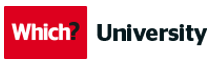 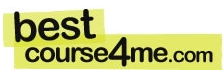 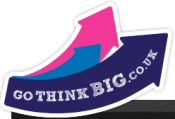 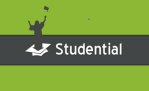 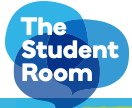 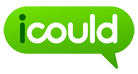 Important information for pupils applying to Medicine, Dentistry, Veterinary Medicine or Law coursesAll applicants to degree courses in Medicine and Dentistry must sit an aptitude test.  The UKCAT (UK Clinical Aptitude Test) is being used by all Scottish universities (and the majority of those outside Scotland).  This is an aptitude test, which does not draw on any particular body of knowledge that a candidate can learn in advance.  However there are practice questions on the UKCAT website.  You must register on-line to take the test.  Registration should be made between 3 May 2016 and 21 September 2016.  The test must be taken between 1 July 2016 and 5 October 2016.  There is a test centre in Edinburgh.  The cost of taking the test is £65 (1 July - 31 Aug) and £80 (1 Sept – 5 Oct).  Bursaries may be available to cover the cost of the test depending on parental income.  More information is available on the UKCAT website www.ukcat.ac.uk.The BMAT (BioMedical Admissions Test) is used by a small number of universities including Oxford, Cambridge, Brighton and Sussex Medical School, Lancaster University, University of Leeds, Imperial College, London and University College, London for entry to Medicine, by Cambridge for entry to Veterinary Medicine courses, by University of Leeds for Dentistry and by Oxford for Biomedical Sciences.  Next test date is on 2 November 2016.  Registration is between 1 September and 1 October 2016.  Test fee is £45.00.  More information at www.bmat.org.uk.The LNAT (National Admissions Test for law) is being used by Glasgow University (and other institutions outside Scotland) to assess applications to all courses in Law, including joint degrees in Law and another subject.  Full details of test dates and registration are on the LNAT website www.lnat.ac.uk.Start to think about how to write your Personal Statement for UCAS applications and what to include. Remember to allow yourself plenty of time to work on creating a good personal statement. Universities decide on their offers based mainly on your statement and your exam results.Timeline for this is hereOnline personal statement tool is hereMore help on this is hereLink to UCAS video wall with various “How to” and “Advice” videos is here More on applying to university and/or college is herePlanning AheadPost-school options and resourcesRemember to use the Careers blog at www.edubuzz.org/careers  START PLANNING NOW!Edinburgh College
Scotland’s Rural Colleges
Pre-application resources here
Higher National level funding here
HN to degree progression routes here
Scottish Qualifications Framework here
CV preparation hereMyWOW Cover letter information hereMyWOW Cover letter layout and examples hereMyWOW Cover letter information hereMyWOW Cover letter layout and examples hereMyWOW – Interviews help  hereMyWOW – My Interview hereSome Vacancies Information hereInstitutionDate of VisitWebsite addressAberdeen University Tuesday 30 August 2016Saturday 22 October 2016http://www.abdn.ac.uk/study/undergraduate-open-day/ University of Abertay, DundeeWednesday 21 September 2016 http://www.abertay.ac.uk/studying/opendays/ University of DundeeDentistry –Friday 10 June 2016Medicine – Friday 10 June 2016Main campus Open Days –Monday 29 August 2016 and Saturday 24 September 2016http://www.dundee.ac.uk/study/visitus/ University of Edinburgh 
Friday 17 June 2016Saturday 24 September 2016 Saturday 8 October 2016http://www.ed.ac.uk/studying/undergraduate/open-day/open-days Edinburgh Napier UniversitySaturday 1 October 2016 – Main Open day at Merchiston, Craiglockhart and Sighthill campuses.http://www.napier.ac.uk/study-with-us/undergraduate/meet-us/open-days University of GlasgowGlasgow campus – Thursday 16 June, Thursday 1 September and Saturday 22 October 2016Crichton campus, Dumfries –Thursday 23 June, Thursday 8 September and Saturday 29 October 2016 http://www.gla.ac.uk/about/visit/undergraduateevents/ Glasgow Caledonian UniversityWednesday 7 September 2016Saturday 8 October 2016http://www.gcu.ac.uk/study/opendays/ Glasgow School of ArtThursday 27 October 2016www.gsa.ac.uk  Heriot-Watt UniversityEdinburgh campus – Friday 23 September and Saturday 29 October 2016Scottish Borders Campus, Galashiels – Friday 30 September and Saturday 19 November 2016http://www.hw.ac.uk/student-life/visit-us/open-days.htm University of the Highlands and IslandsVarious visit days at individual campuses.  See website for information.https://www.uhi.ac.uk/en/studying-at-uhi/open-days Queen Margaret 
University, EdinburghMonday 29 August 2016Saturday 24 September 2016 http://www.qmu.ac.uk/marketing/bulletins/opendays.htm Robert Gordon 
University, AberdeenSaturday 18 June 2016Wednesday 31 August 2016Saturday 29 October 2016http://www.rgu.ac.uk/news-and-events/visit-us/open-days/open-days Royal Conservatoire of Scotland, Glasgow Music – Friday 3 June 2016.  Drama, Production & Screen – Friday 12 August 2016Production & Screen – Friday 7 October 2016Drama – Friday 14 October 2016Modern Ballet – Friday 4 November 2016https://www.rcs.ac.uk/studyhere/opendays/ Scotland’s Rural CollegesSRUCAberdeen, Ayr and Edinburgh campuses Aberdeen campus – Saturday 27 August, Wednesday 12 October & Wednesday 16 November 2016Ayr campus – Wednesday 21 September, Wednesday 19 October & Wednesday 23 November 2016Edinburgh campus – Saturday 3 September, Wednesday 5 October & Wednesday 16 November 2016http://www.sruc.ac.uk/opendays University of St AndrewsGeneral Visiting Days – Wednesday 28 September, Wednesday 5 October, Wednesday 19 October, Wednesday 26 October, Wednesday 16 November 2016 http://www.st-andrews.ac.uk/study/ug/meet-us/visiting-days/ University of StirlingSaturday 17 September 2016Saturday 29 October 2016http://www.stir.ac.uk/visit-the-campus/open-days/ Strathclyde UniversityTuesday 6 September 2016Saturday 8 October 2016http://www.strath.ac.uk/studywithus/openday/ University of the West of Scotland Ayr campus –Saturday 10 September 2016Dumfries campus –Saturday 10 September 2016Hamilton campus –Saturday 17 September 2016Paisley campus –Saturday 17 September 2016http://www.uws.ac.uk/opendays/ Don’t have a clue:Think about your skills, strengths and interests as discussed at today’s sessionVisit www.planitplus.net/careerzone/careerometer You can use the computers in the school library or at home to do this and it will help generate some ideas.Register on www.myworldofwork.co.uk for careers information and resources.Have some ideas but need to explore options available:Visit www.planitplus.net for career and course information Try getting some relevant work experience or work shadowing.Start to research the post-school options outlined below using the available resources.Further EducationVisit www.planitplus.net  for course availabilityRead college prospectuses in the careers library and/or visit college websites:Edinburgh College  - www.edinburghcollege.ac.uk Oatridge College – www.sruc.ac.uk               There are many other colleges throughout Scotland which you can explore in more detail through the Planit websiteHigher EducationVisit www.ukcoursefinder.com you can take a quiz to help you identify course ideasVisit www.ucas.com and www.planitplus.net   for course informationVisit www.saas.gov.uk   for financial adviceVisit www.push.co.uk for student adviceVisit www.prospects.ac.uk for degree course progressionRead university prospectuses in the careers library or visit university websites.Attend the Higher Education Convention at Edinburgh Corn Exchange on 2nd and 3rd September 2014Employment/ TrainingRegister on www.myworldofwork.co.uk for help with CV’s and interview skillsThere are lots of job search websites; you can access some links to these on www.edubuzz.org/mgscareers/sample-page .Visit www.yell.com  or use the Yellow Pages or local trade directories to identify employers to contact about recruitment.Try to get some relevant work experience or work shadowing or do some volunteering – try http://strive.me.uk/find-opportunities/ Year OutVisit www.yearoutgroup.org  www.summerjobs.com  and www.gapyear.com Think about what you hope to gain from a year out.  Plan what you would like to do at the end of your year out too  Country guides here to help you